Номинация: Конкурс конструкторовЗадание.Заправочная горловина предназначена для заливки топлива в баки ракеты и состоит из:КорпусаЗаглушкиВтулкиКлапанаОтбойникаГайкиПрокладкиИзучите данный сборочный чертёж и выполните рабочий чертёж Заглушки.При работе над чертежом надо: выбрать минимально необходимое количество изображений и расположить главный вид так, как его будет видеть токарь при выполнении наиболее трудоёмкой операции; помнить о том, что резец классического токарного резца движется справа налево; нанести размерную информацию с учётом технологии изготовления; обратить внимание на необходимость поджатия прокладки при вворачивании Заглушки в Корпус (для этого необходимо использовать проточку).При эксплуатации ракеты за счёт вибрации может иметь место отворачивание Гайки 6. Предложите способ её стопорения.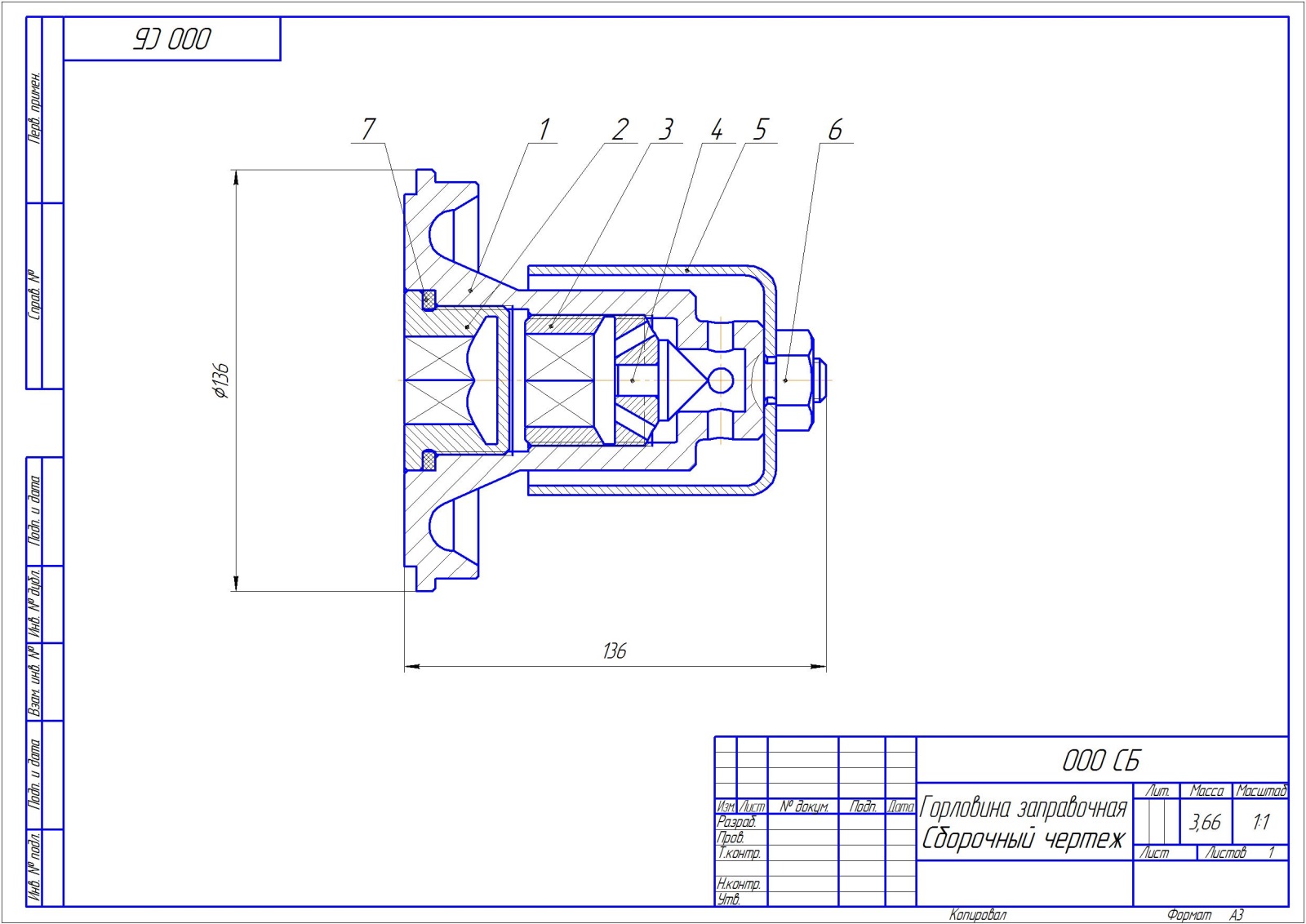 